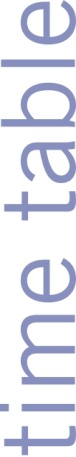 Training for trade union leaders and lawyers on the use of international labour standards and its supervisory machineryLanguages:
English and RussianDates:From 10/04/2018To 13/04/2018Venue: Vilnius (Lithuania)SESSIONTuesday, 10/04/2018Wednesday, 11/04/2018Thursday, 12/04/2018Friday, 13/04/2018 Work with Lithuanian Trade Unions only.08:30- 09:00Registration of participants09:00 – 09:15Opening ceremonyTwo participants present the recap of the day before.Two participants present the recap of the day before.19.15-10.00ContinuationMr. Sergeyus Glovackas and Perc representative Goda NeverauskaiteIntroductionObjectives, programme, participants introduction, resource personsHighlights from day 1ParticipantsDebate continuation if needed.Highlights from day 2 (10 minutes) Plenary presentationThe CFA (Cont’d)The CFA. Cases in each country.Sergeyus Glovackas – Goda Neverauskaite -Overall situation of the Labour CodeTrade Unions present their concerns.Claire La Hovary and Cristina Mihes10.00-10.30Coffee/Tea breakCoffee/Tea breakCoffee/Tea break210:30 -11:15Overall General Political scenario in the Baltic Countries.Sergeyus Glovackas.PresentationILO ILS System and the Supervisory Machinery.Claire La Hovary and Cristina MihesWhat is the Digest?How to use it?2012 General SurveyClaire La Hovary and Cristina MihesReplies to the concernsWhat does the Digest say?Cristina Mihes and Claire La Hovary311.15-12.15Presentation of the Workers’ rights in the Baltics. An analysis of the Baltic States: Determining whether any given legislation or practice complies with the ILO Core Conventions and Convention 144 on Tripartite ConsultationMaria  HaeggmanNordic Trade Union Council BASTUN.Regular MechanismsClaire La Hovary and Cristina MihesWhat is anArt 19 of ILO Constitution?Opportunity to influence for TUs.R 202 Claire La Hovary- Cristina MihesReplies to the concernsDigest – Cont.Plenary discussion.12.15-13.15LunchLunchLunch413.15-14.30Overall Trade Unions rights Challenges in the Baltic Countries.Esther Lynch andGeneral Discussion on the presentation.Challenges on compliance.Esther Lynch. - Maria  HaeggmanSpecial MechanismsPresentation of Art 24 and 26Direct InterventionRepresentations and CFA complaints.Claire La Hovary and Cristina MihesThe role of trade unions in the ILO supervisory machinery and their strategic useClaire La Hovary and Sergeyus GlovackasSocial protection.C 102 Art 19Opportunities.Ratification.Cristina Mihes514:30-15:15Presentation of the ILS implementation situation in each country(15 minutes each country)Goda Neverauskaite- Esther LynchContinuedPlenary discussion –Q&ARepresentations and freedom of association complaintsSergeyus Glovackas Goda NeverauskaiteParticipantsDebate15.15-15.45Coffee/Tea breakCoffee/Tea breakCoffee/Tea break615.45 -17.30Discussions with Participants in each country.Plenary discussion, Q&ARegular and Special Mechanisms.Sergeyus Glovackas and Maria  HaeggmanFinal Recap. Vision for the future and ClosureClosureSergeyus Glovackas – Goda Neverauskaite